THREE SISTERS AND COMPANION PLANTING WORKSHEET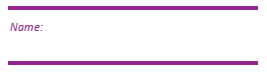 Example Seed List: Find many more varieties at  https://www.nativeseeds.org/pages/seeds. Add additional seeds to the bottom rows.Southwestern Native Varieties (in Diné/Hopi/Spanish/English)Three Sisters Garden Rules: Make sure you follow these rules when planning your garden on graph paper!Corn is tall and should be in the center of your Three Sisters garden, so it does not block light for the other plants. Corn seeds should be planted at least 6” (inches) or 0.5 feet apart from other corn seeds. Squash spreads out across the ground, so squash must be planted 3’ (feet) from other plants, including other squash plants. Bean seeds should be planted 3” to 12” (inches) from corn and other bean seeds.  Make sure to add space for a walkway through a larger garden so you can get to all the plants. Most walkways are 3 feet wide.   Naadáá'Qaa-oMaizCornNaaʼołíPaapuFrijolesBeansNaayízíBatangaCalabazaSquashNavajo CopperNew Mexico BolitaTarahumaran PumpkinFlor del Rio Hopi Purple StringCalabaza de las AguasTarahumaran Maiz calienteHawol Pima Orange Navajo HubbardCasados MulticolorHowur  Pima BeigePapalote ranch cushawAlternative sister to corn: amaranth or sunflowersAlternative sister to squash: melonsTarahumara Okite amaranthSanto Domingo native melonHavasupai small-seeded sunflower Hopi Casaba melon